ESTADO DO MARANHÃO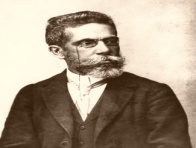 PREFEITURA MUNICIPAL DE TUFILÂNDIA-MACONCURSO PÚBLICO INSTITUTO MACHADO DE ASSISSeriedade, Compromisso e CompetênciaMODELO DE FORMULÁRIO PARA RECURSO  SENHOR DIRETOR DA DIRETORIA DE CONCURSOS PROCESSOS E SELEÇÃO – IMASOLICITA:FUNDAMENTAÇÃO:C A R G O:  (Colocar o nome do cargo)NOME DO CANDIDATO (LETRA DE FORMA)NOME DO CANDIDATO (LETRA DE FORMA)Nº DE INSCRIÇÃOENDEREÇOCEPIDENTIDADEDISCIPLINA / CONTEÚDO  (   ) Português (   ) Atualidades (   ) Informática (   ) Conhecimentos Específicos                           Marque um “x”QUESTÃONº: __________             ALTERAÇÃO DE GABARITO               ANULAÇÃO DA QUESTÃO